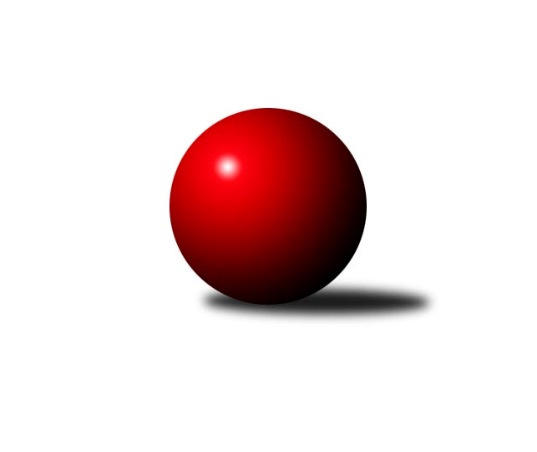 Č.4Ročník 2020/2021	18.6.2024 Krajská soutěž Vysočiny B 2020/2021Statistika 4. kolaTabulka družstev:		družstvo	záp	výh	rem	proh	skore	sety	průměr	body	plné	dorážka	chyby	1.	KK Jihlava C	3	3	0	0	15.0 : 3.0 	(17.5 : 6.5)	1671	6	1195	476	28.7	2.	KK SCI Jihlava	4	3	0	1	17.0 : 7.0 	(20.0 : 12.0)	1646	6	1153	493	31.3	3.	TJ Třebíč E	4	2	2	0	16.0 : 8.0 	(18.0 : 14.0)	1629	6	1139	491	32.8	4.	TJ Spartak Velké Meziříčí	4	2	0	2	11.0 : 13.0 	(16.0 : 16.0)	1574	4	1115	459	41	5.	TJ Třebíč D	2	1	0	1	6.0 : 6.0 	(8.0 : 8.0)	1664	2	1167	498	37	6.	KK Jihlava D	3	0	2	1	7.0 : 11.0 	(13.0 : 11.0)	1526	2	1077	449	28	7.	TJ Start Jihlava C	4	0	2	2	8.0 : 16.0 	(12.5 : 19.5)	1597	2	1137	460	40.8	8.	TJ Nové Město na Moravě C	4	0	0	4	4.0 : 20.0 	(7.0 : 25.0)	1511	0	1087	424	47.8Tabulka doma:		družstvo	záp	výh	rem	proh	skore	sety	průměr	body	maximum	minimum	1.	KK SCI Jihlava	2	2	0	0	11.0 : 1.0 	(11.0 : 5.0)	1671	4	1694	1648	2.	TJ Třebíč E	2	2	0	0	10.0 : 2.0 	(11.0 : 5.0)	1695	4	1712	1678	3.	TJ Spartak Velké Meziříčí	2	2	0	0	10.0 : 2.0 	(11.0 : 5.0)	1593	4	1596	1590	4.	TJ Třebíč D	1	1	0	0	6.0 : 0.0 	(6.0 : 2.0)	1715	2	1715	1715	5.	KK Jihlava C	1	1	0	0	5.0 : 1.0 	(5.0 : 3.0)	1682	2	1682	1682	6.	KK Jihlava D	2	0	2	0	6.0 : 6.0 	(10.0 : 6.0)	1497	2	1659	1334	7.	TJ Start Jihlava C	2	0	1	1	4.0 : 8.0 	(5.5 : 10.5)	1577	1	1606	1547	8.	TJ Nové Město na Moravě C	2	0	0	2	2.0 : 10.0 	(3.0 : 13.0)	1535	0	1546	1523Tabulka venku:		družstvo	záp	výh	rem	proh	skore	sety	průměr	body	maximum	minimum	1.	KK Jihlava C	2	2	0	0	10.0 : 2.0 	(12.5 : 3.5)	1665	4	1673	1657	2.	KK SCI Jihlava	2	1	0	1	6.0 : 6.0 	(9.0 : 7.0)	1633	2	1664	1602	3.	TJ Třebíč E	2	0	2	0	6.0 : 6.0 	(7.0 : 9.0)	1597	2	1614	1579	4.	TJ Start Jihlava C	2	0	1	1	4.0 : 8.0 	(7.0 : 9.0)	1607	1	1679	1534	5.	KK Jihlava D	1	0	0	1	1.0 : 5.0 	(3.0 : 5.0)	1586	0	1586	1586	6.	TJ Třebíč D	1	0	0	1	0.0 : 6.0 	(2.0 : 6.0)	1613	0	1613	1613	7.	TJ Nové Město na Moravě C	2	0	0	2	2.0 : 10.0 	(4.0 : 12.0)	1488	0	1506	1470	8.	TJ Spartak Velké Meziříčí	2	0	0	2	1.0 : 11.0 	(5.0 : 11.0)	1568	0	1574	1561Tabulka podzimní části:		družstvo	záp	výh	rem	proh	skore	sety	průměr	body	doma	venku	1.	KK Jihlava C	3	3	0	0	15.0 : 3.0 	(17.5 : 6.5)	1671	6 	1 	0 	0 	2 	0 	0	2.	KK SCI Jihlava	4	3	0	1	17.0 : 7.0 	(20.0 : 12.0)	1646	6 	2 	0 	0 	1 	0 	1	3.	TJ Třebíč E	4	2	2	0	16.0 : 8.0 	(18.0 : 14.0)	1629	6 	2 	0 	0 	0 	2 	0	4.	TJ Spartak Velké Meziříčí	4	2	0	2	11.0 : 13.0 	(16.0 : 16.0)	1574	4 	2 	0 	0 	0 	0 	2	5.	TJ Třebíč D	2	1	0	1	6.0 : 6.0 	(8.0 : 8.0)	1664	2 	1 	0 	0 	0 	0 	1	6.	KK Jihlava D	3	0	2	1	7.0 : 11.0 	(13.0 : 11.0)	1526	2 	0 	2 	0 	0 	0 	1	7.	TJ Start Jihlava C	4	0	2	2	8.0 : 16.0 	(12.5 : 19.5)	1597	2 	0 	1 	1 	0 	1 	1	8.	TJ Nové Město na Moravě C	4	0	0	4	4.0 : 20.0 	(7.0 : 25.0)	1511	0 	0 	0 	2 	0 	0 	2Tabulka jarní části:		družstvo	záp	výh	rem	proh	skore	sety	průměr	body	doma	venku	1.	KK Jihlava D	0	0	0	0	0.0 : 0.0 	(0.0 : 0.0)	0	0 	0 	0 	0 	0 	0 	0 	2.	KK SCI Jihlava	0	0	0	0	0.0 : 0.0 	(0.0 : 0.0)	0	0 	0 	0 	0 	0 	0 	0 	3.	TJ Spartak Velké Meziříčí	0	0	0	0	0.0 : 0.0 	(0.0 : 0.0)	0	0 	0 	0 	0 	0 	0 	0 	4.	TJ Třebíč E	0	0	0	0	0.0 : 0.0 	(0.0 : 0.0)	0	0 	0 	0 	0 	0 	0 	0 	5.	TJ Třebíč D	0	0	0	0	0.0 : 0.0 	(0.0 : 0.0)	0	0 	0 	0 	0 	0 	0 	0 	6.	TJ Start Jihlava C	0	0	0	0	0.0 : 0.0 	(0.0 : 0.0)	0	0 	0 	0 	0 	0 	0 	0 	7.	TJ Nové Město na Moravě C	0	0	0	0	0.0 : 0.0 	(0.0 : 0.0)	0	0 	0 	0 	0 	0 	0 	0 	8.	KK Jihlava C	0	0	0	0	0.0 : 0.0 	(0.0 : 0.0)	0	0 	0 	0 	0 	0 	0 	0 Zisk bodů pro družstvo:		jméno hráče	družstvo	body	zápasy	v %	dílčí body	sety	v %	1.	Jiří Macko 	KK Jihlava C 	3	/	3	(100%)	6	/	6	(100%)	2.	Svatopluk Birnbaum 	KK SCI Jihlava  	3	/	3	(100%)	5	/	6	(83%)	3.	Karel Slimáček 	KK Jihlava C 	3	/	3	(100%)	4.5	/	6	(75%)	4.	Jiří Chalupa 	KK SCI Jihlava  	3	/	4	(75%)	6	/	8	(75%)	5.	Marie Dobešová 	TJ Třebíč E 	3	/	4	(75%)	5	/	8	(63%)	6.	Radana Krausová 	KK Jihlava D 	2	/	2	(100%)	4	/	4	(100%)	7.	Vladimír Dočekal 	KK SCI Jihlava  	2	/	2	(100%)	3	/	4	(75%)	8.	Jaroslav Mátl 	TJ Spartak Velké Meziříčí  	2	/	2	(100%)	3	/	4	(75%)	9.	Vladimír Dvořák 	KK Jihlava C 	2	/	2	(100%)	3	/	4	(75%)	10.	Michaela Šťastná 	TJ Start Jihlava C 	2	/	2	(100%)	2	/	4	(50%)	11.	Jiří Starý 	TJ Spartak Velké Meziříčí  	2	/	3	(67%)	5	/	6	(83%)	12.	Lucie Zavřelová 	KK Jihlava D 	2	/	3	(67%)	4	/	6	(67%)	13.	Zdeněk Toman 	TJ Třebíč E 	2	/	3	(67%)	4	/	6	(67%)	14.	František Korydek 	TJ Spartak Velké Meziříčí  	2	/	3	(67%)	4	/	6	(67%)	15.	Jaroslav Dobeš 	TJ Třebíč E 	2	/	4	(50%)	4	/	8	(50%)	16.	Robert Birnbaum 	KK SCI Jihlava  	2	/	4	(50%)	4	/	8	(50%)	17.	Libuše Kuběnová 	TJ Nové Město na Moravě C 	2	/	4	(50%)	3	/	8	(38%)	18.	Adam Straka 	TJ Třebíč E 	1	/	1	(100%)	2	/	2	(100%)	19.	Miroslav Matějka 	KK SCI Jihlava  	1	/	1	(100%)	2	/	2	(100%)	20.	Vendula Pospíchalová 	TJ Start Jihlava C 	1	/	1	(100%)	2	/	2	(100%)	21.	Dominika Jonášová 	KK Jihlava D 	1	/	1	(100%)	2	/	2	(100%)	22.	Tomáš Fürst 	KK Jihlava D 	1	/	1	(100%)	1	/	2	(50%)	23.	Jiří Mikoláš 	TJ Třebíč D 	1	/	2	(50%)	3	/	4	(75%)	24.	Petra Svobodová 	TJ Nové Město na Moravě C 	1	/	2	(50%)	2	/	4	(50%)	25.	Romana Čopáková 	KK Jihlava D 	1	/	2	(50%)	2	/	4	(50%)	26.	Bohumil Lavický 	TJ Spartak Velké Meziříčí  	1	/	2	(50%)	2	/	4	(50%)	27.	Jaroslav Kasáček 	TJ Třebíč D 	1	/	2	(50%)	2	/	4	(50%)	28.	Martin Michal 	TJ Třebíč D 	1	/	2	(50%)	2	/	4	(50%)	29.	Karel Plíhal 	TJ Třebíč D 	1	/	2	(50%)	1	/	4	(25%)	30.	Pavel Tomek 	KK Jihlava C 	1	/	3	(33%)	4	/	6	(67%)	31.	Sebastián Zavřel 	TJ Start Jihlava C 	1	/	3	(33%)	2.5	/	6	(42%)	32.	Pavel Přibyl 	TJ Start Jihlava C 	1	/	3	(33%)	2	/	6	(33%)	33.	Jiří Cháb st.	TJ Start Jihlava C 	1	/	3	(33%)	2	/	6	(33%)	34.	Vladimír Bartoš 	TJ Nové Město na Moravě C 	1	/	3	(33%)	1	/	6	(17%)	35.	Jan Mička 	TJ Spartak Velké Meziříčí  	0	/	1	(0%)	1	/	2	(50%)	36.	Petr Picmaus 	TJ Třebíč E 	0	/	1	(0%)	1	/	2	(50%)	37.	Adéla Jelínková 	KK Jihlava D 	0	/	1	(0%)	0	/	2	(0%)	38.	Katka Moravcová 	TJ Nové Město na Moravě C 	0	/	1	(0%)	0	/	2	(0%)	39.	Luboš Strnad 	KK Jihlava C 	0	/	1	(0%)	0	/	2	(0%)	40.	Anna Doležalová 	KK SCI Jihlava  	0	/	2	(0%)	0	/	4	(0%)	41.	Jozef Lovíšek 	TJ Nové Město na Moravě C 	0	/	2	(0%)	0	/	4	(0%)	42.	František Lavický 	TJ Spartak Velké Meziříčí  	0	/	2	(0%)	0	/	4	(0%)	43.	Martin Janík 	TJ Třebíč E 	0	/	3	(0%)	2	/	6	(33%)	44.	Rudolf Krejska 	TJ Spartak Velké Meziříčí  	0	/	3	(0%)	1	/	6	(17%)	45.	Antonín Kestler 	TJ Start Jihlava C 	0	/	4	(0%)	2	/	8	(25%)	46.	Lucie Hlaváčová 	TJ Nové Město na Moravě C 	0	/	4	(0%)	1	/	8	(13%)Průměry na kuželnách:		kuželna	průměr	plné	dorážka	chyby	výkon na hráče	1.	KK PSJ Jihlava, 1-4	1607	1128	478	33.9	(401.8)	2.	TJ Start Jihlava, 1-2	1601	1129	471	34.0	(400.3)	3.	TJ Třebíč, 1-4	1597	1131	466	38.8	(399.4)	4.	TJ Nové Město n.M., 1-2	1597	1142	455	38.8	(399.4)Nejlepší výkony na kuželnách:KK PSJ Jihlava, 1-4KK SCI Jihlava 	1694	1. kolo	Jiří Chalupa 	KK SCI Jihlava 	461	1. koloKK Jihlava C	1682	1. kolo	Karel Slimáček 	KK Jihlava C	455	1. koloTJ Start Jihlava C	1679	3. kolo	Svatopluk Birnbaum 	KK SCI Jihlava 	454	4. koloKK Jihlava D	1659	3. kolo	Vendula Pospíchalová 	TJ Start Jihlava C	453	3. koloKK SCI Jihlava 	1648	4. kolo	Lucie Zavřelová 	KK Jihlava D	450	2. koloTJ Třebíč E	1614	2. kolo	Jiří Mikoláš 	TJ Třebíč D	447	1. koloTJ Třebíč D	1613	1. kolo	Romana Čopáková 	KK Jihlava D	442	2. koloKK Jihlava D	1586	1. kolo	Radana Krausová 	KK Jihlava D	442	2. koloTJ Spartak Velké Meziříčí 	1561	4. kolo	Tomáš Fürst 	KK Jihlava D	435	3. koloKK Jihlava D	1334	2. kolo	Jiří Macko 	KK Jihlava C	431	1. koloTJ Start Jihlava, 1-2KK Jihlava C	1673	2. kolo	Jiří Cháb st.	TJ Start Jihlava C	439	2. koloTJ Start Jihlava C	1606	2. kolo	Jiří Macko 	KK Jihlava C	431	2. koloTJ Třebíč E	1579	4. kolo	Karel Slimáček 	KK Jihlava C	424	2. koloTJ Start Jihlava C	1547	4. kolo	Vladimír Dvořák 	KK Jihlava C	422	2. kolo		. kolo	Sebastián Zavřel 	TJ Start Jihlava C	417	4. kolo		. kolo	Marie Dobešová 	TJ Třebíč E	416	4. kolo		. kolo	Petr Picmaus 	TJ Třebíč E	414	4. kolo		. kolo	Pavel Přibyl 	TJ Start Jihlava C	405	4. kolo		. kolo	Antonín Kestler 	TJ Start Jihlava C	400	2. kolo		. kolo	Jaroslav Dobeš 	TJ Třebíč E	397	4. koloTJ Třebíč, 1-4TJ Třebíč D	1715	2. kolo	Jiří Mikoláš 	TJ Třebíč D	482	2. koloTJ Třebíč E	1712	1. kolo	Marie Dobešová 	TJ Třebíč E	461	1. koloTJ Třebíč E	1678	3. kolo	Marie Dobešová 	TJ Třebíč E	453	3. koloKK SCI Jihlava 	1602	3. kolo	Zdeněk Toman 	TJ Třebíč E	448	1. koloTJ Spartak Velké Meziříčí 	1596	3. kolo	Rudolf Krejska 	TJ Spartak Velké Meziříčí 	445	2. koloTJ Spartak Velké Meziříčí 	1590	1. kolo	Zdeněk Toman 	TJ Třebíč E	443	3. koloTJ Spartak Velké Meziříčí 	1574	2. kolo	Jiří Chalupa 	KK SCI Jihlava 	441	3. koloTJ Start Jihlava C	1534	1. kolo	Bohumil Lavický 	TJ Spartak Velké Meziříčí 	426	1. koloTJ Nové Město na Moravě C	1506	1. kolo	Sebastián Zavřel 	TJ Start Jihlava C	424	1. koloTJ Nové Město na Moravě C	1470	3. kolo	Jaroslav Dobeš 	TJ Třebíč E	422	1. koloTJ Nové Město n.M., 1-2KK SCI Jihlava 	1664	2. kolo	Jiří Macko 	KK Jihlava C	428	4. koloKK Jihlava C	1657	4. kolo	Svatopluk Birnbaum 	KK SCI Jihlava 	427	2. koloTJ Nové Město na Moravě C	1546	2. kolo	Vladimír Dvořák 	KK Jihlava C	426	4. koloTJ Nové Město na Moravě C	1523	4. kolo	Miroslav Matějka 	KK SCI Jihlava 	426	2. kolo		. kolo	Karel Slimáček 	KK Jihlava C	421	4. kolo		. kolo	Jiří Chalupa 	KK SCI Jihlava 	418	2. kolo		. kolo	Petra Svobodová 	TJ Nové Město na Moravě C	403	2. kolo		. kolo	Libuše Kuběnová 	TJ Nové Město na Moravě C	398	2. kolo		. kolo	Petra Svobodová 	TJ Nové Město na Moravě C	396	4. kolo		. kolo	Robert Birnbaum 	KK SCI Jihlava 	393	2. koloČetnost výsledků:	6.0 : 0.0	2x	5.0 : 1.0	6x	3.0 : 3.0	3x	1.0 : 5.0	3x